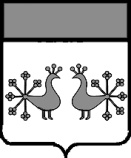 Ивановская областьВерхнеландеховский муниципальный районА Д М И Н И С Т Р А Ц И Я  ВЕРХНЕЛАНДЕХОВСКОГО МУНИЦИПАЛЬНОГО РАЙОНАП О С Т А Н О В Л Е Н И Еот  26.01.2023  №  57 – ппос. Верхний ЛандехОб установлении показателя средней рыночной стоимости                                        1 квадратного метра общей площади жилого помещения по Верхнеландеховскому муниципальному району на I квартал 2023 года для приобретения жилья детям-сиротам, детям, оставшимся без попечения родителей, и лицам из их числаВ целях реализации прав детей-сирот и детей, оставшихся без попечения родителей, лиц из числа детей-сирот и детей, оставшихся без попечения родителей, на однократное предоставление благоустроенных жилых помещений специализированного жилищного фонда по договорам найма специализированных жилых помещений, в соответствии с Законом Ивановской области от 14.03.1997                      № 7-ОЗ «О дополнительных гарантиях по социальной поддержке детей-сирот и детей, оставшихся без попечения родителей, в Ивановской области», постановлением Правительства Ивановской области от 20.05.2022 № 247-п  «Об утверждении Порядка установления органами местного самоуправления городских округов и муниципальных районов Ивановской области показателя средней рыночной стоимости 1 квадратного метра общей площади жилого помещения по соответствующему городскому округу, муниципальному району Ивановской области», письмом Департамента строительства и архитектуры Ивановской области от 13.01.2023 № исх-103-011/6-22, Уставом Верхнеландеховского  муниципального района:1. Установить показатель средней рыночной стоимости 1 квадратного метра общей площади жилого помещения по Верхнеландеховскому муниципальному району на I квартал 2023 года для приобретения жилого помещения по договору найма специализированного жилищного фонда детям-сиротам и детям, оставшимся без попечения родителей, в размере 24 571,06 рублей                                    (двадцать четыре тысячи пятьсот семьдесят один  рубль 6 копеек).2. Настоящее постановление распространяется  на  правоотношения, возникшие с 15.01.2023.Глава Верхнеландеховскогомуниципального района:                                                         Н.Н.Смирнова